Møteplan for Hordaland Bygdekvinnelag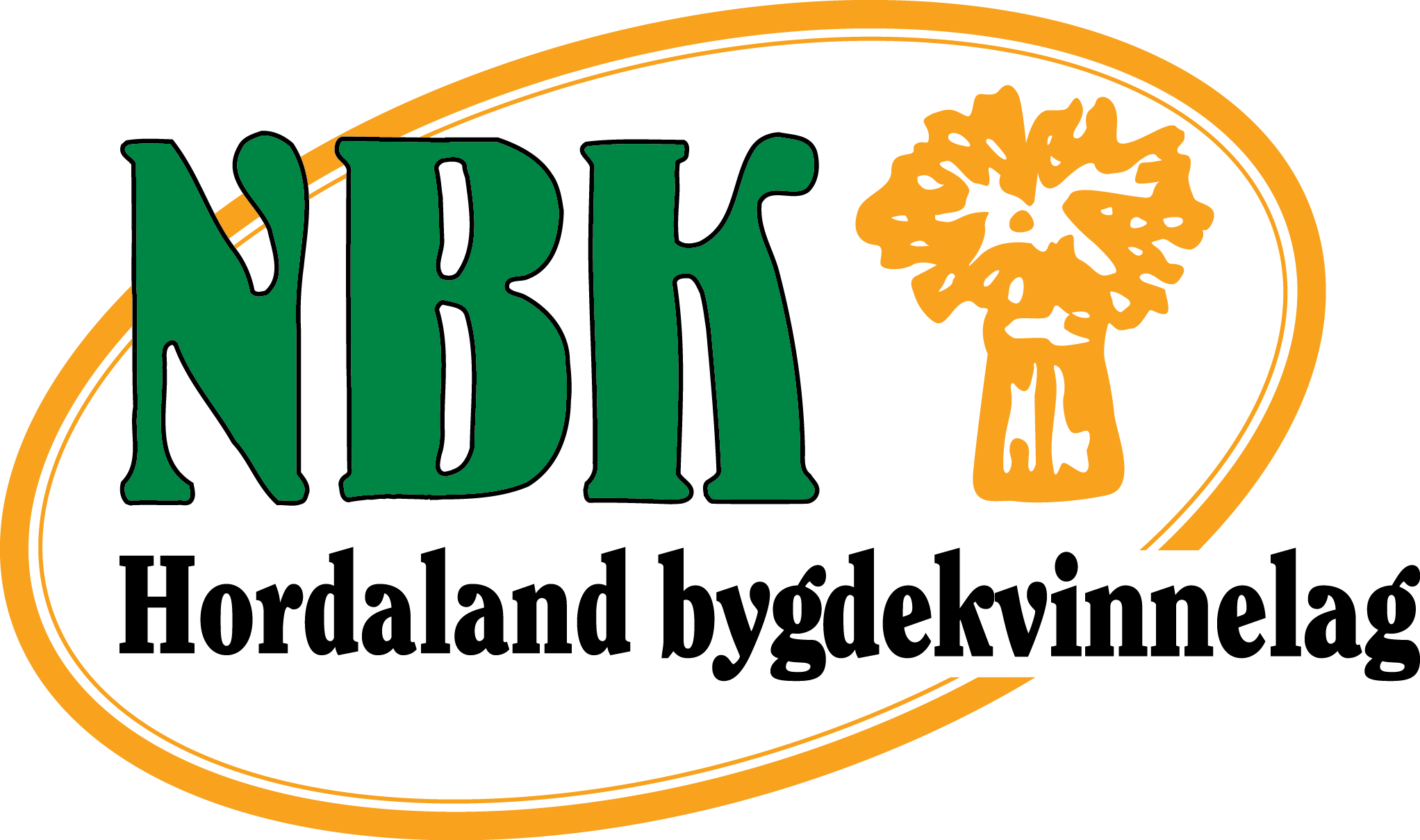 21.mars 2019 – 22.mars 2020Med atterhald om at det kan verta endringar på dato og klokkeslett. Det vil verta informert om endring minst 2 veker før.18.mai 2019Àsa Gunnarsdottir leiar i Hordaland BygdekvinnelagType møte og tidspunktSted Januar 18.-19.    RBK Tema. HBK # BygdekvinnestreifHaugesundJanuar 22. StyremøteØystese Fruktlager kl.16.30 Pakkemøte  VossKort styremøteHotell Terminus BergenMars 6. Styremøte 2. 2019Voss kl. 16.00Mars 23- 24. Fylkesårsmøte.Styremøte m/Ordstyrar Ingebjørg WinjumHelgatun Fjellpensjonat, Myrkdalen Styremøte kl. 10.00-12.00Årsmøtet startar innsjekking kl. 13.00  26.-27. april 2019   FylkesleiarsamlingLandbrukets Hus i Oslo30.april. Styremøte, Konstituering  nytt styre.  Takka av BjørgHagerupshuset, StordLaurdag 11.Mai  10-16Arbeidsmøte - planleggingFelleskjøpet- Øystese18.Juni   tysdag   Styremøte  Felleskjøpet, Øystese 16.30-1920.August tysdag Styremøte  Felleskjøpet Øystese 16.30-19August-September Laurdag Bygdekvinnestreif i lag med Stord ? På Stord September-oktober ein LaurdagOrganisasjonskurs for lokallagene med Helle og TaleØystese Ungdomsskule NBKs Inspirasjonsseminaret 2019 8.-10. november  Scandic NidelvenTrondheim 8.nov styremøteScandic Nidelven – lite møterom?Veke 47-Møte med lokallagsleiarane i kvar region I sentrum av regionenEks.Jan 2020. kurs for lokallageneKom med forslag : Sted . Kurstype . Eks. matlaging/tradisjonsmat-verving14.januar styremøteFelleskjøpet Øystese 16.30.1918.februar styremøteFelleskjøpet Øystese 16.30-19 Bygdekvinnestreif  - vår Mattradisjon ?Bjørgum Bygdekvinnelag   EKS. Mars 5. Pakkemøte for 2020Hordaland Bondekontor, Kokstadflaten 36. eller på Voss20.mars styremøte Hotell UllensvangFylkesårsmøte  Lør. 21.  –  søn.22. mars 2020Møte med ordstyrer :Hotell UllensvangArrangør :Børve/sekse, Grimo, Lotestrand og Vikebygd og Aga  4.-6.juni 2020 Landsmøte Norges Bygdekvinnelag Quality hotel Edvard Grieg i Hordaland, Sandliåsen 50På styremøte 23.sept 2017. sak 49/12 vedtok HBK:Det året NBK holder inspirasjonsseminar arrangerer Hordaland Bygdekvinnelag  ikkje Bygdekvinnestreif om haustenNB:Årsmøte mars 2019 vedtok at det skal være Bygdekvinnestreif haust 2019.DVS: Ikke streif høsten 2019 – 2021 – 2023.Streif to ganger for året : 2018 – 2020 - 2022